Architectural Resource Assessment (ARA) Form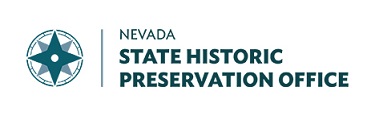 Property TypeProperty Overview and Location	Architectural Information			     (Insert primary photograph below.)			4.   NRHP Eligibility - Existing Listings, Districts, & Potential DistrictsNote: A resource that is contributing to a National Register-eligible district is considered eligible for the National Register for the purposes of project review, even though the resource itself may not be individually eligible. NRHP Eligibility - IndividualIf not already listed, complete the information below:Narrative Eligibility JustificationProvide a detailed explanation of the resource’s eligibility for the National Register, including supporting historic information, methods for evaluation under the four criteria, discussion of the seven aspects of integrity, and conclusions about eligibility.Narrative Architectural DescriptionProvide a detailed description of the resource, including all character defining features, potential construction methods, potential alterations (both historic and non-historic), and any accessory resources.         References      List references used to research and evaluate the individual property.Area Location MapUse a USGS quadrangle map at large extent to show general area of resource.Site Plan MapUse aerial imagery, drafting software, or a hand-drawn sketch (to scale) showing, at minimum, building/structure footprints and relationship to associated features. Attach extra maps if needed. Photographs  Include as many photographs as needed to accurately depict the resource.Elevation:		Direction facing:			Photographer:		Date:Elevation:		Direction facing:			Photographer:		Date:Accessory ResourcesComplete only if Accessory Resources are present. Include as many extra entries as necessary.Accessory Property TypeAccessory Resource OverviewElevation:		Direction facing:			Photographer:		Date:Accessory Property TypeAccessory Resource OverviewElevation:		Direction facing:			Photographer:		Date:For SHPO Use OnlyFor SHPO Use OnlySHPO Concurrence?:  Y / NSHPO Concurrence?:  Y / NSHPO Concurrence?:  Y / NDate:Date:Date:Survey DateRecorded ByAgency Report #Building   Structure    Object     Landscape (non-archaeological site)  Street AddressStreet AddressCity, ZipCity, ZipCountyCountyAssessor’s Parcel #Assessor’s Parcel #Subdivision NameSubdivision NameSubdivision NameUTM Location (NAD 83, UTM Zone 11 North)UTM Location (NAD 83, UTM Zone 11 North)UTM Location (NAD 83, UTM Zone 11 North)UTM Location (NAD 83, UTM Zone 11 North)Easting:Easting:Easting:Easting:Easting:Easting:Easting:Northing:Northing:USGS InfoTownship:Township:Range:Range:Section:Section:Section:Section:USGS 7.5’ Quad & Date:USGS 7.5’ Quad & Date:USGS 7.5’ Quad & Date:USGS 7.5’ Quad & Date:OwnershipPrivate   Private   Public-Local   Public-Local   Public-Local   Public-Local   Public-Local   Public-State   Public-State   Public-State   Public-Federal   Multiple   Should the property’s location be kept confidential?Should the property’s location be kept confidential?Should the property’s location be kept confidential?Should the property’s location be kept confidential?Should the property’s location be kept confidential?Should the property’s location be kept confidential?Yes   Yes   Yes   Yes   Yes   No   No   Construction DateArchitectural StyleArchitectural TypeRoof FormRoof MaterialsExterior Wall MaterialsFoundation MaterialsWindow MaterialsWindow TypeAccessory Resources? Yes    No   Number?: Number?: Condition of Resource(s)?Condition of Resource(s)?Condition of Resource(s)?Good   Fair       Poor    Explanation:Explanation:Explanation:Is the property listed in the National Register?Is the property listed in the National Register?Is the property listed in the National Register?Yes   Yes   No      If yes, provide:If yes, provide:Date Listed:Date Listed:Is the property listed in the National Register?Is the property listed in the National Register?Is the property listed in the National Register?Yes   Yes   No      If yes, provide:If yes, provide:NRIS #:NRIS #:Contributing to a listed historic district?Yes   No      No      If yes, provide:Name:Name:Name:NRIS #:NRIS #:Contributing to a listed historic district?Yes   No      No      If yes, provide:Date listed:Date listed:Date listed:NRIS #:NRIS #:If no, is there a potential district?Yes   No      No      If so, is the potential district eligible for the NRHP?If so, is the potential district eligible for the NRHP?If so, is the potential district eligible for the NRHP?Yes    Yes    No   If so, is this resource contributing?If so, is this resource contributing?If so, is this resource contributing?If so, is this resource contributing?If so, is this resource contributing?Yes    Yes    No   District Name:District Name:District Name:District Name:District Name:District Name:District Name:SHPO #:SHPO #:SHPO #:Eligible Under:Eligible Under:Criterion A     Criterion A     Criterion A     Criterion B       Criterion B       Criterion B       Criterion C    Criterion C    Criterion C    Criterion D    Criterion D    Criterion D    Criterion D    Not Eligible    Not Eligible    Not Eligible    Unevaluated    Unevaluated    Unevaluated    Area(s) of SignificanceArea(s) of SignificanceArea(s) of SignificancePeriod(s) of SignificancePeriod(s) of SignificancePeriod(s) of SignificanceIntegrity – Does the resource possess integrity in all or some of the 7 aspects?Integrity – Does the resource possess integrity in all or some of the 7 aspects?Integrity – Does the resource possess integrity in all or some of the 7 aspects?Integrity – Does the resource possess integrity in all or some of the 7 aspects?Integrity – Does the resource possess integrity in all or some of the 7 aspects?Integrity – Does the resource possess integrity in all or some of the 7 aspects?Integrity – Does the resource possess integrity in all or some of the 7 aspects?Integrity – Does the resource possess integrity in all or some of the 7 aspects?Integrity – Does the resource possess integrity in all or some of the 7 aspects?Integrity – Does the resource possess integrity in all or some of the 7 aspects?Integrity – Does the resource possess integrity in all or some of the 7 aspects?Integrity – Does the resource possess integrity in all or some of the 7 aspects?Integrity – Does the resource possess integrity in all or some of the 7 aspects?Integrity – Does the resource possess integrity in all or some of the 7 aspects?Integrity – Does the resource possess integrity in all or some of the 7 aspects?Location   Design   Design   Design   Materials   Materials   Workmanship   Workmanship   Workmanship   Setting   Setting   Setting   Feeling   Feeling   Association   General Integrity:General Integrity:General Integrity:Intact Intact Intact Intact Altered Altered Altered Moved Moved Moved Date(s):Date(s):Threats to Resource:Threats to Resource:Threats to Resource:Historic NameHistoric NameHistoric NameCurrent/Common NameCurrent/Common NameCurrent/Common NameHistoric/Original OwnerHistoric/Original OwnerHistoric/Original OwnerCurrent OwnerCurrent OwnerCurrent OwnerCurrent Owner AddressCurrent Owner AddressCurrent Owner AddressHistoric Building UseHistoric Building UseHistoric Building UseCurrent Building UseCurrent Building UseCurrent Building UseArchitect/Engineer/DesignerArchitect/Engineer/DesignerArchitect/Engineer/DesignerBuilder/ContractorBuilder/ContractorBuilder/ContractorBuilding   Structure    Object     Landscape (non-archaeological site)  Accessory Resource NameConstruction DateContributing?Yes    No   UTM (NAD 83, UTM Zone 11 North)                                                  UTM (NAD 83, UTM Zone 11 North)                                                  Easting:Easting:Northing:Northing:Building   Structure    Object     Landscape (non-archaeological site)  Accessory Resource NameConstruction DateContributing?Yes    No   UTM (NAD 83, UTM Zone 11 North)UTM (NAD 83, UTM Zone 11 North)Easting:Easting:Northing:Northing: